Confederation College Health Center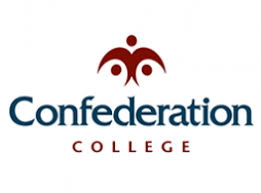 P: 807-475-6169 F: 807-473-3706HealthCentre@confederationcollege.caCommunicable Disease Surveillance (CDS) FormThe college has immunization/testing requirements for all students doing clinical/community placement practice in designated agencies. Students applying for entry into the programs listed below require current immunization verification. Completed forms must dropped off prior to the start of your program to Confederation College Health Centre or to your Regional Campus/Distance Ed department.Section A: Personal InformationSection B: Programs & Requirements (Circle the appropriate box for the program you are registered in).Communicable Disease Surveillance (CDS) Form -created June 2021Section C: IMMUNIZATIONSC.1 Tuberculosis (Student must receive an initial 2-Step TB Skin test, and then an annual 1-Step. (To be read within 48 hrs).C.2 Hepatitis B (If non-immune, a booster may be required).C.3 Measles, Mumps, Rubella (Booster dose to be administered if inadequate).C.4 Varicella (2nd dose must be administered at least 4 weeks after 1st dose, if inadequate immunity).C.5 Tetanus, Diphtheria (Due every 10 years). C.6 Influenza Vaccine C.7 COVID Vaccine Communicable Disease Surveillance (CDS) Form -created June 2021First Name:First Name:Last Name:Date of Birth: (DD-MM-YYYY)     Date of Birth: (DD-MM-YYYY)     Email:Address:Address:City:      Province:Postal Code:Telephone/Cell:                  HEALTH SCIENCES                  HEALTH SCIENCESBelow are the requirements for each programDental AssistingDental HygieneSerology (bloodwork)2 Step TB Skin TestHepatitis BVaricellaMeasles, Mumps, RubellaTetanusMedical Laboratory AssistantMedical Radiation TechnologySerology (bloodwork)2 Step TB Skin TestHepatitis BVaricellaMeasles, Mumps, RubellaTetanusParamedicPersonal Support WorkerSerology (bloodwork)2 Step TB Skin TestHepatitis BVaricellaMeasles, Mumps, RubellaTetanusPractical NursingSerology (bloodwork)2 Step TB Skin TestHepatitis BVaricellaMeasles, Mumps, RubellaTetanusCOMMUNITY SERVICESCOMMUNITY SERVICESBelow are the requirements for each programAutism & Behavioural ScienceChild & Youth CareSerology (bloodwork)2 Step TB Skin TestVaricellaMeasles, Mumps, Rubella                                   Tetanus       Developmental Services WorkerChild & Youth Care- AccSerology (bloodwork)2 Step TB Skin TestVaricellaMeasles, Mumps, Rubella                                   Tetanus       Developmental Services Worker -AccEarly Childhood EducationSerology (bloodwork)2 Step TB Skin TestVaricellaMeasles, Mumps, Rubella                                   Tetanus       Educational SupportOnajigawin Indigenous ServicesSerology (bloodwork)2 Step TB Skin TestVaricellaMeasles, Mumps, Rubella                                   Tetanus       Recreation TherapyOnajigawin Indigenous Services -AccSerology (bloodwork)2 Step TB Skin TestVaricellaMeasles, Mumps, Rubella                                   Tetanus       Recreation Therapy-AccSocial Service WorkerSerology (bloodwork)2 Step TB Skin TestVaricellaMeasles, Mumps, Rubella                                   Tetanus       Aboriginal AdvocacySocial Service Worker AccSerology (bloodwork)2 Step TB Skin TestVaricellaMeasles, Mumps, Rubella                                   Tetanus       Failure to provide current immunization documentation and proof of recent tuberculin skin testing as outlined for your program can affect your eligibility to attend the clinical or community placement components of your program. Confederation College maintains compliance with all privacy requirement; including the Freedom of Information and Protection of Privacy Act (FIPPA), the Personal Information Protection and Electronic Documents Act (PIPEDA), and the Personal Health Information Privacy Act (PHIPA). The Privacy Commissioner of Ontario can be reached at 1800- 387-0037.Authorization for disclosure: The information on this form will be kept confidential within the Health Centre. However, I authorize the release of information concerning my status in regards to completion of current immunization and tuberculin skin testing to my faculty advisor and coordinator, and/or Regional DirectorFailure to provide current immunization documentation and proof of recent tuberculin skin testing as outlined for your program can affect your eligibility to attend the clinical or community placement components of your program. Confederation College maintains compliance with all privacy requirement; including the Freedom of Information and Protection of Privacy Act (FIPPA), the Personal Information Protection and Electronic Documents Act (PIPEDA), and the Personal Health Information Privacy Act (PHIPA). The Privacy Commissioner of Ontario can be reached at 1800- 387-0037.Authorization for disclosure: The information on this form will be kept confidential within the Health Centre. However, I authorize the release of information concerning my status in regards to completion of current immunization and tuberculin skin testing to my faculty advisor and coordinator, and/or Regional DirectorStudent Full Name(print):Student Signature(mandatory):TB Skin TestDate readInduration (mm)HealthCare Provider’s SignatureSTEP #1STEP #2AnnualAnnualChest X-RayDateDateResultsResultsResultsImmunizationDate of serologyRESULTSRESULTSHepatitis B TitreReactive    Non-ReactiveImmunizationDATE GIVENHepatitis B Dose #1Hepatitis B Dose #2Hepatitis B Dose #3 Hepatitis BoosterImmunizationDate of serologyRESULTSRESULTSRESULTSMeasles TitreReactiveNon-ReactiveIndeterminateMumps Titre ReactiveNon-ReactiveIndeterminateRubella Titre ReactiveNon-ReactiveIndeterminateImmunizationDATE GIVENMMR Dose #1MMR Dose #2MMR Booster (if needed) DateImmunization Date of serologyRESULTSRESULTSRESULTSVaricella TitreReactiveNon-ReactiveIndeterminateImmunizationDATE GIVENVaricella Dose #1Varicella Dose #2ImmunizationDATE GIVENTetanus, Diphtheria, Pertussis (Tdap)VaccinationsDATES GIVENDATES GIVENDATES GIVENInfluenza VaccineVaccinationsDATE GIVENTYPECOVID Dose #1COVID Dose #2COVID Dose #3